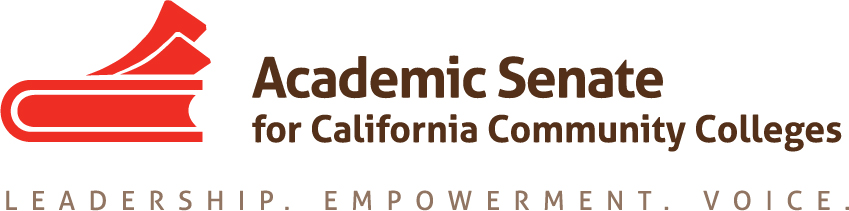 ASCCC ONLINE EDUCATION COMMITTEESeptember 3, 20204:15PM – 5:30PMZoom Conferencinghttps://laccd.zoom.us/j/99933291559MinutesCall to Order – 4:15pmSelect notetaker - Dylan Altman has volunteered. Thank you, Dylan!Welcome & IntroductionsRobert L. Stewart Jr.– 1st Chair- Bio and Academic Senate LASC- 2nd chair at Relations of Local Senate, 3 of the Chancellor Office’s CommitteesSilvester Carl Henderson – 2nd   President of ASCCC foundation, Chair of academic leadership committee. Dylan Altman – Member- English Professor- LAVC/Oxnard College- OERDan Barnnett – Member- Teaching Online since 2004-Distance Ed co-Ordinator for 14 years.Maria Guzman – Member- Art History- painting- Berkeley City College and City of San Fran College- Online Equity ExpertKandace Knudson – Member- DE Coordinator at Sac City- Senate Secretary- President of DE Coordinators. Rosemary Nurre – Member- Did not Attend Tina Ramsey – Member- English- Modera CC- Serves on DE CommitteeDolores Davison- President ASCCC- Online committee congrats.Gave a warm welcome and a congratulations to the committee for their appointments.Adoption of the AgendaThe agenda was adopted by unanimous consentApproval of MinutesN/ALinksApplication for Statewide Service – encourage applications for Statewide Service, reach out to local colleagues to diversify application pool… Apply!ASCCC Online Education Committee- Previous CommitteeAction ItemsReview Online Education Committee Roster- Checked and Set. (Missing Rosemary)Review Online Education Committee Charter: The Online Education Committee informs and makes recommendations to the Academic Senate Executive Committee and the faculty regarding policies and practices in online education and educational technology. The Committee supports quality online education and the effective use of educational technology by researching issues, writing background and position papers, and making presentations at plenary sessions and other events as needed.  When appropriate, the Committee interacts with Senate standing committees, advocates for policies, and proposes resolutions. Dan asked a question about Local Districts Resolutions versus ASCCC Resolutions.(Guidelines vs. Recommendations)Assigned Resolutions- What the resolutions are and what needs to be done this year.  Must put forth Rostrum articles, and can use articles to solve/meet the needs of resolutions. Must Prioritize IMMEDIATE needs, especially during COVID-19.Resolution 09.03 S13 : Conditions of Enrollment for Online Instruction (High Priority)Mandates to Prepare/Conditions for Enrollment for Online Classes- Look into Title V & chancellor’s office.Campuses are doing best practices on websites, but there is no mandate. Rostrum article should address conditions for students to take online classes 17/18. Discuss if Title V is needed. Resolution 07.01 S14 : Explore Participation in SARA for DE Offerings (High)- State Authorization Reciprocity Agreements- Taking classes out of state- Benefits/ risks of joining SARAResolution 09.03 F18 : Local Adoption of the California Virtual Campus Online Education Initiative Course Design RubricCVC-OEI for local useSend out a survey to see if everyone is using it.Rostrum Article -persuading Peer-Review ProcessDevelop Resources for Massive Scale Review- Rostrum article?Resolution 09.04 S19 : Ensure the Accessibility of Educational MaterialsEnsuring effective online programs- paper came out, but didn’t deal with accessibility enoughDedication of resources ensuring successful accessible course materialsColleges prepare ASCCC a paper on accessible course materials that addresses best practices for Accessible Online Educational Resources Aligning Attendance Accounting for Credit Distance Education courses with Credit Onsite Courses-Support regulatory changes to reflect student contact hours rather than credit units.Asks for Title V changes, need to bring in Chancellor’s office, and which committee to collaborate with.Recommendation to Curriculum Committee – Find the Status of Resolution and Time-Line- Input it into Excel and done. Academic Senate Involvement in Online Teaching Conference Planning-Want Academic Senate to have Purview to recommend things that are being presented and have inputConversation with Chancellors OfficeWill Prioritize the Resolutions through a Google Doc. Kandace- Discuss which aren’t relevant. Postpone SARA due to new Federal RegulationsResolution 07.01 S14 : Explore Participation in SARA for DE Offerings (High)- State Authorization Reciprocity Agreements- Taking classes out of state- Benefits/ risks of joining SARAEnrollment for Online Instruction- AB 705- Look at it with Equity in mind. Don’t ask them to do anything more, or it will widen equityResolution 09.03 S13 : Conditions of Enrollment for Online Instruction (High Priority)Accessibility-  Should be attacked ASAP due to CCC issues about Accessibility Resolution 09.04 S19 : Ensure the Accessibility of Educational MaterialsDanStructure for OEI- Rubrics should be encouraged. Resolution 09.03 F18 : Local Adoption of the California Virtual Campus Online Education Initiative Course Design RubricMariaOEI- Rubrics- Might be less bumpy than we think. Would be happy to spearhead an accessible template. Can do work on. Resolution 09.03 F18 : Local Adoption of the California Virtual Campus Online Education Initiative Course Design RubricSilvester- Work on Re-design of Training /Create Support mechanisms to create clusters of groups for online training for specific disciplines.Resolution 09.03 F18 : Local Adoption of the California Virtual Campus Online Education Initiative Course Design RubricAssigned TasksRostrum ArticlesDue by September 28, 2020Due by January 4, 2020Due by March 8, 2020ResolutionsPre-Session resolutions due by September 1, 2020 (Missed Deadline)Final Resolutions due for Area Meetings by October 1, 2020- We craft it, it goes to Area, and then it goes to Resolution CommitteeMeetings dates/timesOnce per month (day/time) – Every 1st Thursday 4:15pm-5:30pmAll day meeting split into two 3 hour sessions- Oct 1st 4:15-7:30pm and Oct. 15th 4:15-7:15pm Face-to-face (fall/spring) - TBDAction Items -TBD- Look at on our own and discuss next meeting. ASCCC Strategic Plan – Review the strategic plan for areas this committee should be implementing within our work)Committee Priorities- TBD (Recommended by the 2019-2020 Online Education Committee)Consider updating ASCCC Online Education Committee charter OR considering if this committee needs to maintain in existence or if the ongoing efforts can be embedded in the other aspects of the ASCCC workStay aware of the status of the DE Guidelines (DEETAC/CCCCO) Consider requesting a representative from the SSCCC (was requested in 2019-2020, but did not receive an appointment)Consider including faculty representatives on committee: accessibility specialist, DEETAC, Calbright AND invite CVC-OEI representatives to meetings, when appropriateOnline Education— Outstanding Faculty/Course Recognition: The Executive Committee discussed recognizing faculty and online courses in partnership with CVC-OEI, including the nomination process, selection process, and various forms of recognition such as opportunities to host webinars, faculty spotlights, and showcases. The Online Education and Standards and Practices Committees will consider developing a means to recognize outstanding online education faculty and courses. Address fully online pathways with CVC-OEI (particularly in light of COVD 19)Ongoing professional development:DE Guidelines (when approved/ready for dissemination)CVC-OEI POCR changes/updatestechnology/online instruction for lab classesdiscipline specific online educationAnnouncementsASCCC EVENTS: Academic Academy Virtual Conference – October 8-10, 2020 “Redefining Distance Education”Fall Plenary Session Virtual Conference – November 5-7, 2020 “Addressing Anti-Blackness and IDEAs (Inclusion, Diversity, Equity and Anti-Racism) in Academic and Professional Matters”Other ASCCC Committee Reports- TBDResources:Ensuring an Effective Online Program: A Faculty Perspective (spring 2018)Distance Education Guidelines
Adjournment Status of Previous Action ItemsIn Progress –Updating ASCCC Online Education Committee ChargeCompleted -N/A